BIOLOGY PRACTICAL MARKING SCHEMEYou are provided with the following materials;Substance labelled L2cm3 Copper sulphate solution2cm3Sodium hydroxide solution 2cm3 DCPIP solution2cm3 Benedict’s solutionSource of heat3 test tubes3 droppersYou are provided with a substance labeled L. Make a solution of substance L by adding 20 ml of distilled water and stir thoroughly. Design an experiment to investigate the food materials present in L 	      (9mks)State the importance of the food substances present in L to the human body. 		      (2mks)Proteins –used in formation of body tissues/enzymes/hormonesGlucose –oxidised by cells to release energyVitamin C-protection against diseases mark any 2Describe how the body deals with the substances mentioned in (a) above when they are in excess.										                 (2mks)Proteins –excess amino acids deaminatedGlucose –converted to glycogen and stored in liver cellsVitamin C-excreted (as oxalates) mark any 22.	Study the photographs below and answer the questions that follow.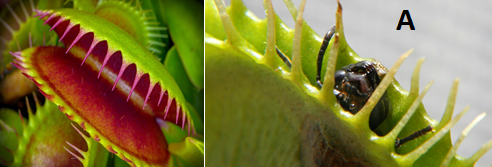 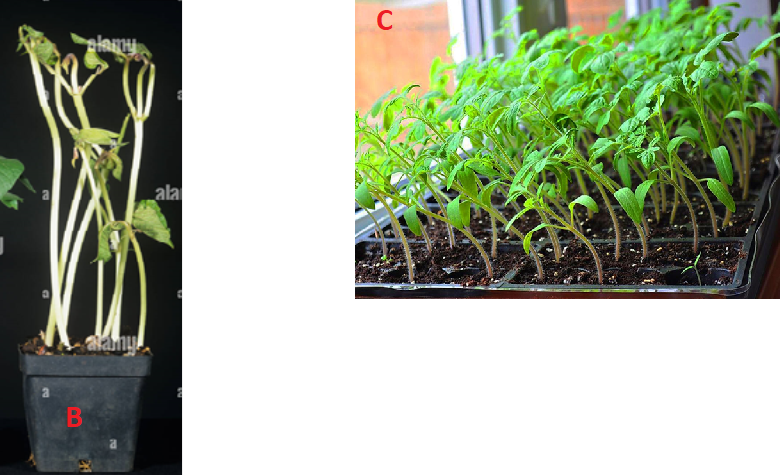 (i) Identify the type of response exhibited by specimen A 					       (1mk)Haptonasty (ii)What is the survival value of the response you have identified in (a)(i) above	                   (1mk)A way of obtaining some limited mineral nutrients(i) Identify the phenomenon exhibited by specimen B 					      (1mk)Etiolation (ii) State the significance of the phenomenon in (b) (i) above 				     (1mk)To reach/search/seek/obtain lightExplain how the response exhibited by seedlings in photograph C occurred  		    (3mks)Seedlings subjected to unilateral/ unidirectional source of light ;causing auxins to migrate / diffuse to the dark side of the shoot;/ high concentration of auxins on dark side causing faster growth; on that side than the lit  side/ faster cell elongation/ faster cell enlargement/ faster cell growth on the side than the lit.Study the photograph below showing a certain trait in man.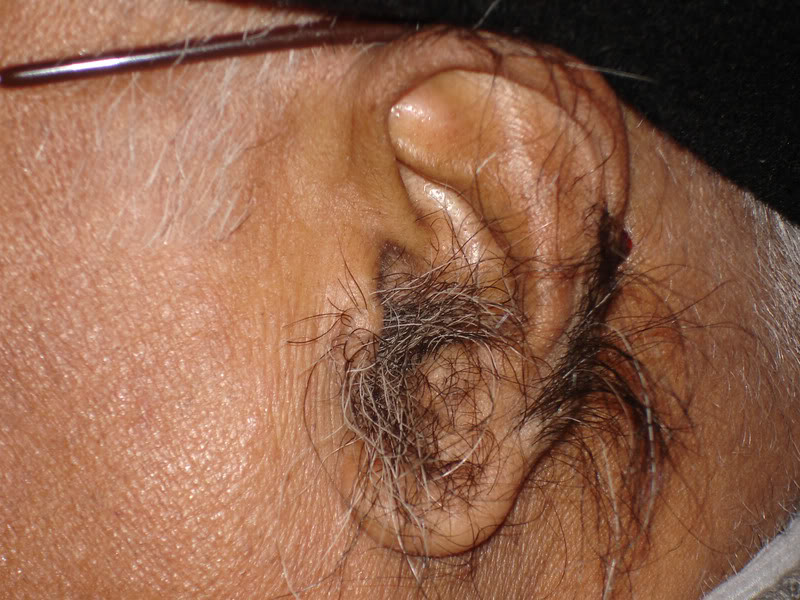 Identify the trait exhibited in the  photograph  above				       (1mk)Hairy pinnaThe trait you have identified in (d)(i) above is sex linked. In which chromosome is it contained 										       (1mk)Y Name any other sex linked trait in man 						       (1mk)Premature baldnessColourblindness Haemophilia The man in the photograph married a woman. Use a genetic cross to predict the offspring of the above marriage.  Let YH represent the gene for the trait above. 		      (4mks)The photographs below show certain chromosomal mutations.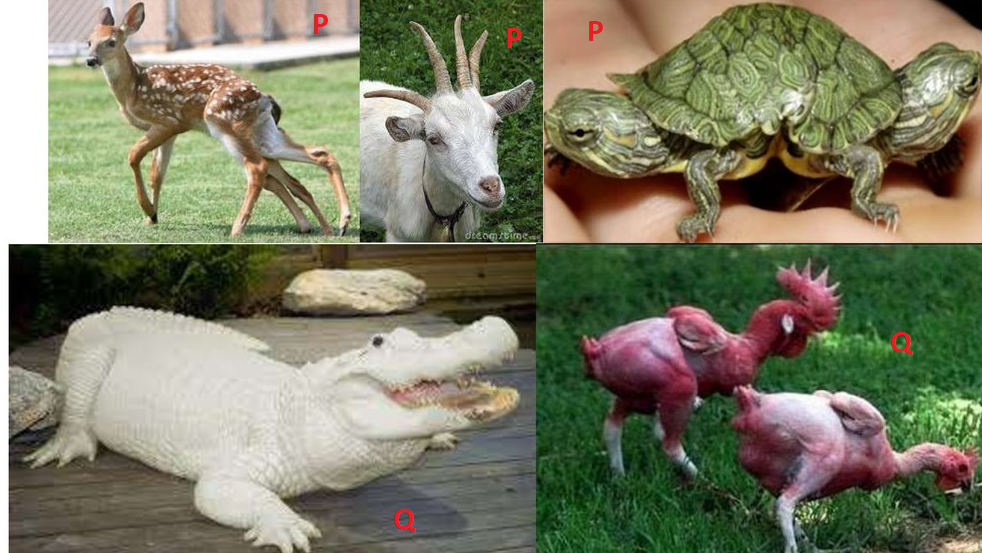 Identify them  P	Duplication Q	Deletion 3.	Study the photographs below and answer the questions that follow.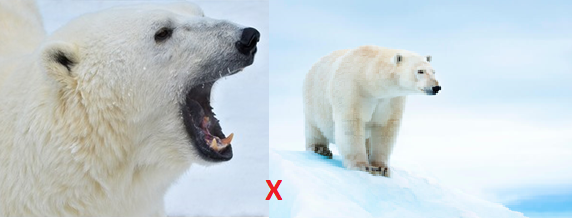 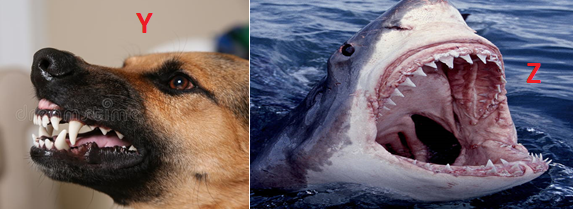 Give two visible survival adaptive features for the organism in photograph X 		(2mks)Presence of ( large/long/curved) sharp/sharp pointed canine for piercing ;Camouflage/blend well with environment concealing/hiding themselves from their predators/prey ;Presence of fur to insulate against the low temperature Identify the dentitions exhibited in photograph Y and Z  					(2mks)Y	Heterodont Z	HomodontStudy the photographs below showing a certain type of tooth and teeth arrangement in man.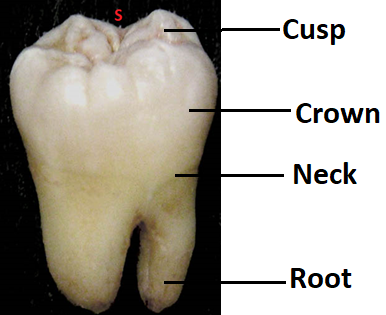 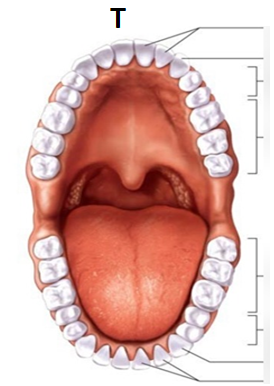 Label any three parts of the tooth in photograph  S 				(3mks)Give two observable adaptations of the tooth to its function 			(2mks)Broad surface to increase surface area for chewingCusps /ridges to increase surface area for chewingWrite the dental formula for the teeth arrangement in photograph T 		(1mk)       2       1          2        3     i —  c -   pm — m  -       2       1           2        3 Reject If Commas and capital letters are used in the dental formula If Divisional line is missing in the dental formulaThis is the last printed pageSubstanceChemical testProcedureObservationsConclusionLDCPIPReject Vitamin C plus subsequent stepsPut 1cm3 of DCPIP into a test tube.Add solution L dropwise;Colour of DCPIP disappears/purple;Reject DCPIP decolourisedDCPIP present;LBenedict’sReject Reducing sugars plus subsequentPut 1cm3 of solution L into a test tubeAdd 1cm3 of Benedict’s solutionBoil ;Green ;Traces /little reducing sugars present;Reject Reducing sugars aloneLBiuret’sReject Proteins plus subsequentPut 1cm3 of solution L into a test tubeAdd 1cm3 of Sodium Hydroxide  solutionAdd 1cm3 of Copper Sulphate solution;(Light) purple;Proteins present;